АКТобщественной проверкипо обращениям граждан в Общественную палату г.о. Королев, 
в рамках проведения системного и комплексного общественного контроля, 
проведен общественный мониторинг работы управляющей компании АО «Жилкомплекс» по качеству ремонта входной группы подъездов МКД по адресу ул. Горького, д. №16 Б Сроки проведения общественного контроля: 20.02.2020 г.Основания для проведения общественной проверки: план работы Общественной палаты г.о. Королев.Форма общественного контроля: мониторингПредмет общественной проверки  -  общественный контроль работы управляющей компании АО «ЖИЛКОМПЛЕКС» по качеству ремонта подъездов МКД Состав группы общественного контроля:- Белозерова Маргарита Нурлаяновна, председатель комиссии «по ЖКХ, капитальному ремонту, контролю за качеством работы управляющих компаний, архитектуре, архитектурному облику городов, благоустройству территорий, дорожному хозяйству и транспорту»;- Якимова Варвара Владиславовна - член комиссииПо обращению жителей дома в Общественную палату в октябре  2019 года по вопросу исключения из перечня , по программе Губернатора "Мой подъезд" работ по замене витражей, установки пандуса, перил, ремонта ступеней и укладки плитки в подъезде МКД по адресу ул. Горького, д. №16Б, Общественная палата включилась в процесс проработки вопроса и контроля за проведением ремонтных работ  подъезда Управляющей компанией, помогая жителям решать возникающие проблемы на месте.Сегодня 20 февраля проверка показала: УК АО "ЖИЛКОМПЛЕКС" выполнила свои обещания по ремонту подъезда и приведению входной группы в нормативное состояние. Качество проведенных работ оценили жители. По данным проверки составлен АКТ.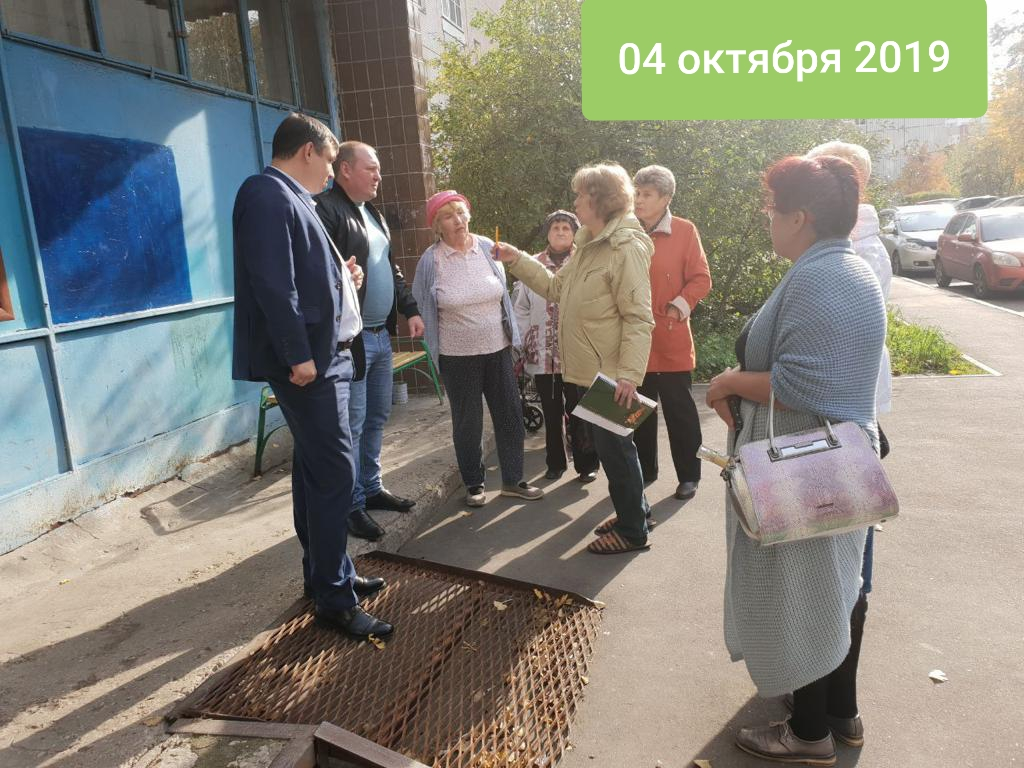 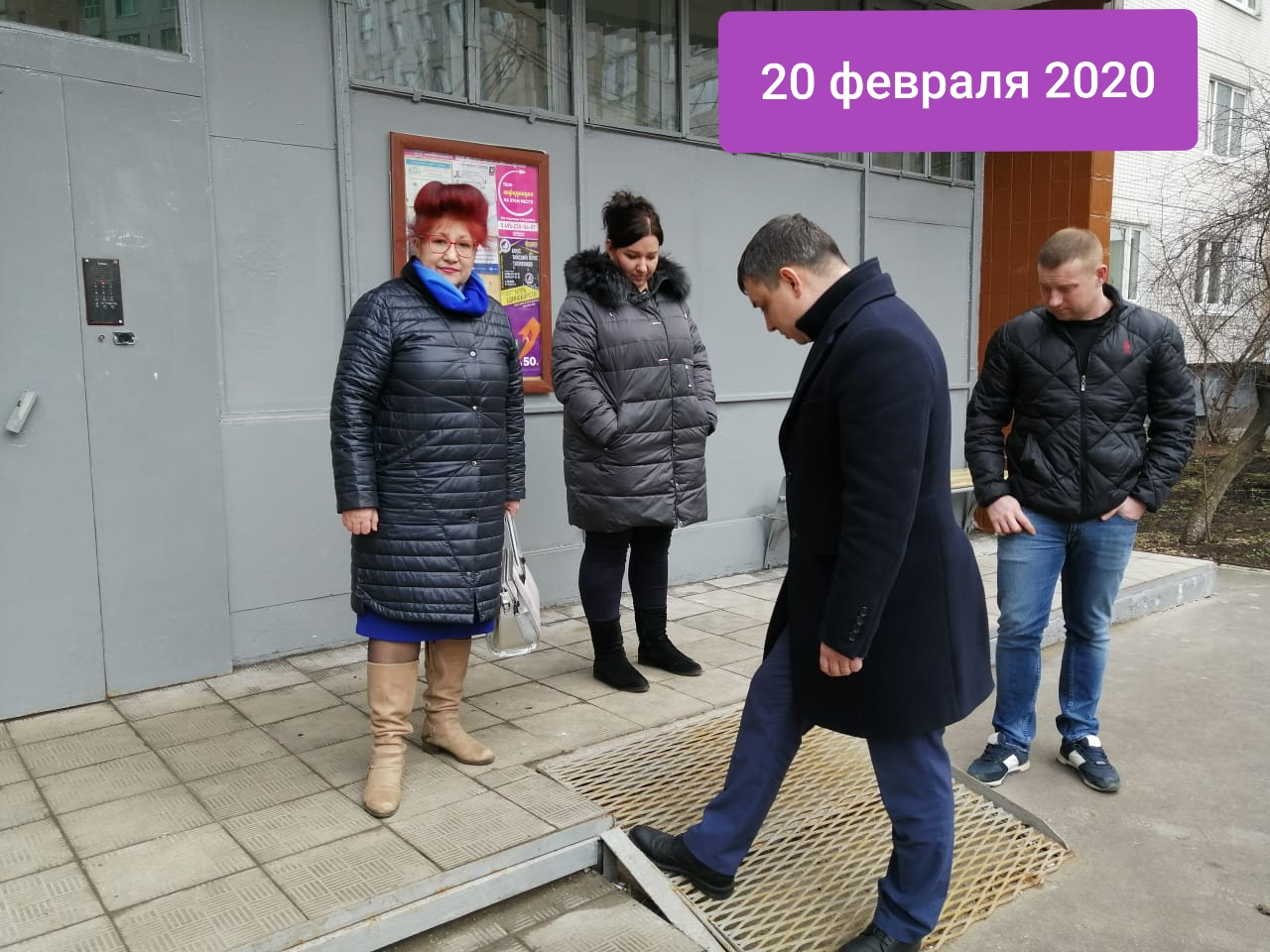 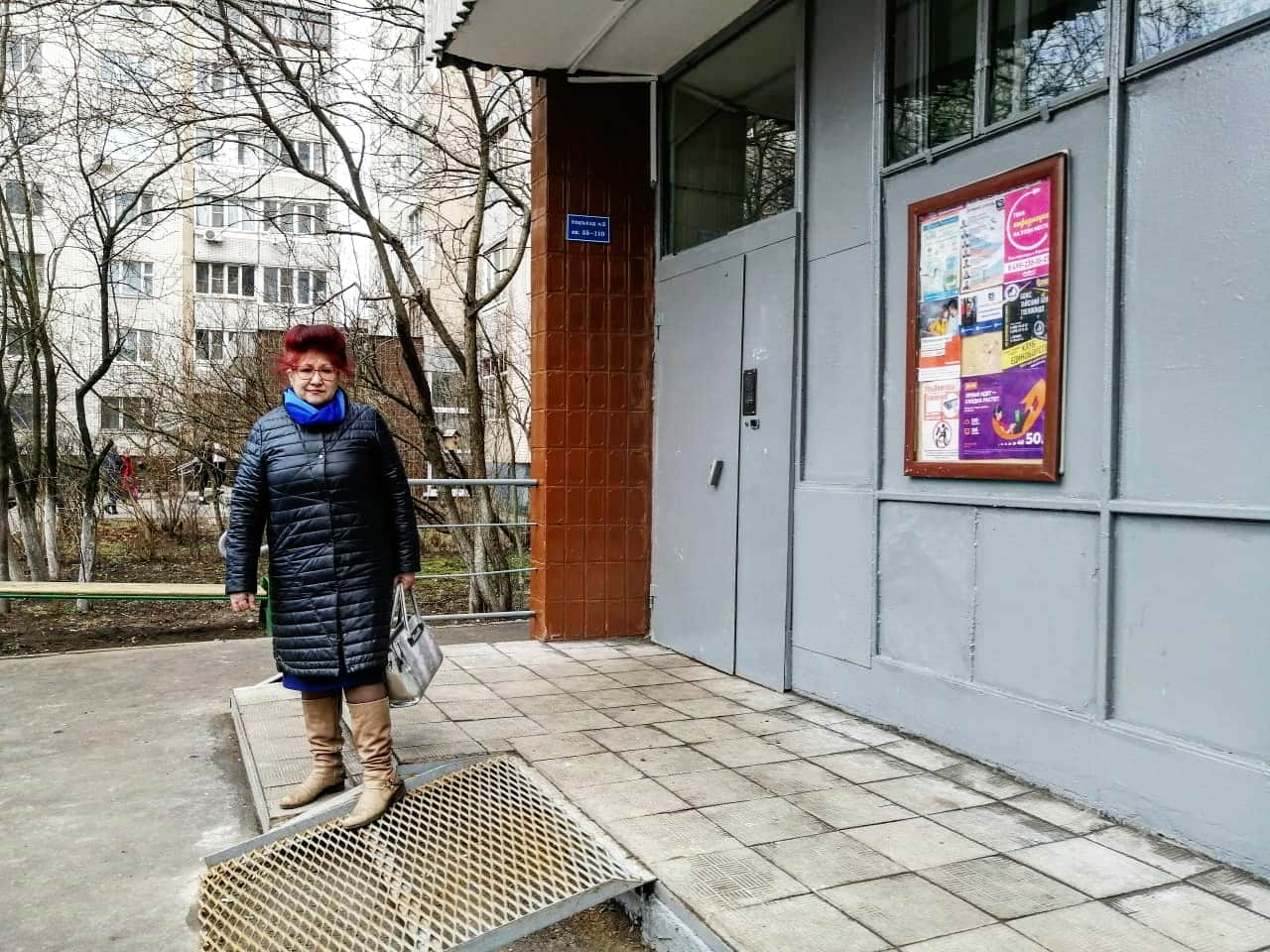 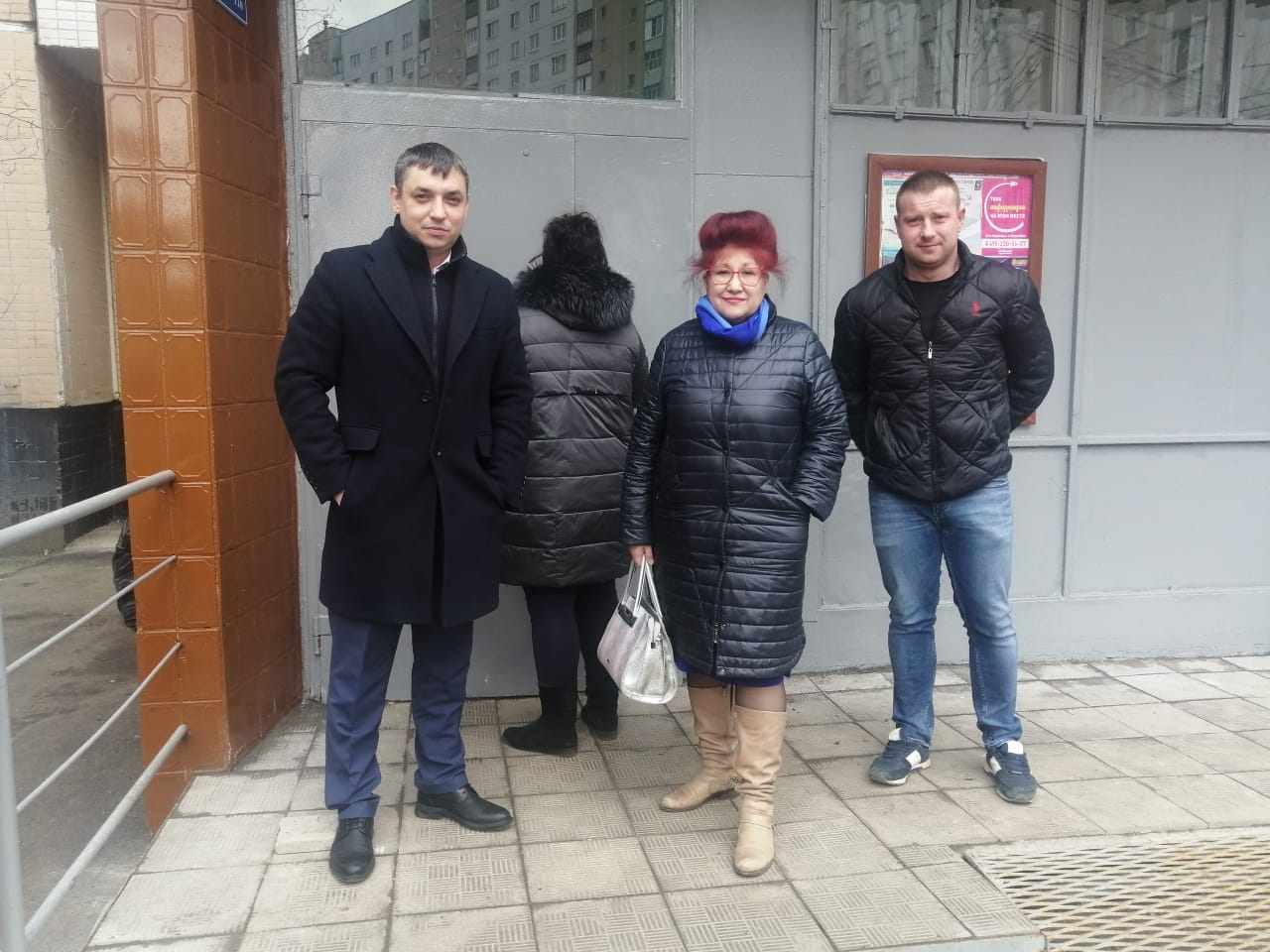 «УТВЕРЖДЕНО»Решением Совета Общественной палаты г.о. Королев Московской областиот 05.03.2020 протокол № 05Председатель комиссии «по ЖКХ, капитальному ремонту, контролю за качеством работы управляющих компаний, архитектуре, архитектурному облику городов, благоустройству территорий, дорожному хозяйству и транспорту» Общественной палаты г.о.Королев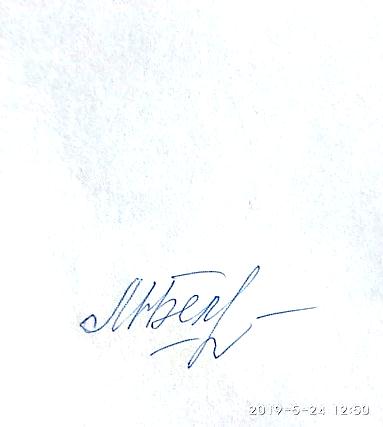 М.Н.Белозерова